Publicado en   el 28/08/2014 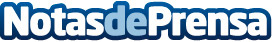 Oxfam Intermón advierte de que la crisis humanitaria en Gaza se repetirá a menos que se levanten las restriccionesDatos de contacto:Nota de prensa publicada en: https://www.notasdeprensa.es/oxfam-intermon-advierte-de-que-la-crisis Categorias: Solidaridad y cooperación http://www.notasdeprensa.es